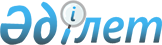 О признании утратившим силу приказа Председателя Комитета национальной безопасности Республики Казахстан от 11 мая 2010 года № 120/ДСП "Об утверждении Требований, предъявляемых к соответствию состояния здоровья лиц для службы в органах национальной безопасности Республики Казахстан"Приказ Председателя Комитета национальной безопасности Республики Казахстан от 2 июля 2013 года № 369/ДСПДля служебного пользования

      Экз. №__      Примечание РЦПИ: документы с грифом "ДСП" в базу данных "Закон" не вводятся. 
					© 2012. РГП на ПХВ «Институт законодательства и правовой информации Республики Казахстан» Министерства юстиции Республики Казахстан
				